                                       ОТЧЁТ ПО ТРУДОВОМУ ВОСПИТАНИЮВ ГБДОУ д/с №25 «ИРС» с.КУРЧАЛОЙ ,КУРЧАЛОЕВСКОГО РАЙОНА ЧР.       Основная годовая задача нашего детского сада на 2014– 2015учебный год -   и  первое полугодие 2015-2016 года  повысить качество нравственно-трудового воспитания через организацию среды для разнообразной трудовой деятельности и взаимодействие с семьёй.. 
1. Расширять представления детей о труде взрослых.
2. Продолжать воспитывать интерес к различным профессиям, особо уделить внимание профессиям родителей и месту их работы. 
3. Продолжать знакомить детей с профессиями, связанными со спецификой родного города. 
4. Воспитывать уважение к людям труда. 
5. Воспитывать потребность трудиться.
6. Приучать детей старательно выполнять поручения, беречь материалы и предметы, убирать их на место после работы. 
7. Воспитывать желание участвовать в совместной трудовой деятельности наравне со всеми, стремление быть полезными окружающим, радоваться результатам коллективного труда. 
Для того, чтобы успешно решать эти задачи, и именно работать над развитием трудовых навыков у детей составили перспективный план работы на год. 
 Дети  проявляют живой интерес к любым видам труда. За любое поручение берутся с охотой, в основном доводят начатое дело до конца. Умеют работать сообща. В детском саду дети  регулярно выполняют различные виды работ: коллективная уборка группы, стирка кукольного белья, мытьё строительного материала, разные виды дежурства, труд в природе. В процессе труда  надо распределить работу между детьми,  воспитатели объясняют, что им надо делать, показывают отдельные приёмы (как намылить бельё для кукол). И здесь принцип индивидуального подхода приобретает особо важное  значение. Внимательно и чутко относятся воспитатели  к детям, которые хотят трудится, но очень медленно овладевают трудовыми навыками. Считаю также, что в процессе совместной работы важно не только разделение труда по его содержанию, но и уровень активности взрослых и детей, степень их участия в труде. Всё это способствует заимствованию ребёнком опыта старших и побуждает детей к самостоятельности в работе. 
Дети в игре и в быту стремятся подражать взрослым, охотно принимают на себя роли массажиста, водолаза, окулиста, спасателя и других знакомых им профессий. Дети успешно могут выполнять несложные обязанности по обслуживанию коллектива, уже способны к элементарной ответственности за порученное дело, преодолевать небольшие трудности в работе. Для того чтобы воспитать психологическую готовность к труду у детей, необходимо включать ребёнка в эту трудовую деятельность. В нашем детском саду имеются возможности для наиболее рациональной организации бытового труда взрослых. Существуют различные пути: 
1. Это непосредственная организация совместной деятельности детей и взрослых. 
2. Это показ детям разнообразного труда взрослых и объяснение его назначения. 
Тем самым мы формируем у детей положительное отношение к труду. 
Воспитательная эффективность ознакомления с трудом взрослых зависит не только от того, какой труд наблюдается, но и оттого, на какие его стороны направляется внимание детей. Например, во время экскурсий на овощной рынок,  мы стараемся  обратить внимание детей на общий порядок, тщательно продуманную работу: овощи лежат по отдельности в лотках; продавец пакует в мешочки; аккуратно взвешивает. 
Во время наблюдения за работой строителей подчёркивала, как дружно и слаженно они работают, обращаем внимание на взаимопомощь, осторожные действия работающих, на их отношение к любимому делу. 
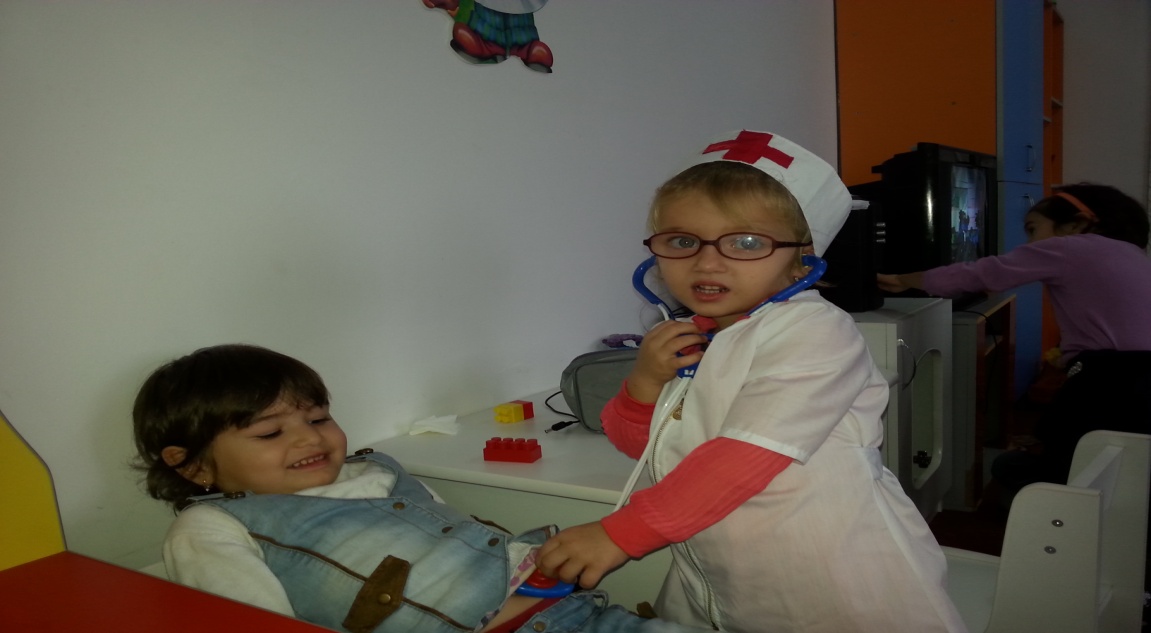 Также в   работе  воспитателя важно уметь  вызывать у детей чувство восхищения теми чудесными превращениями, которые происходят в результате труда: например, наблюдая как маляры красят стены на веранде – старые стены покрываются краской, становятся красивыми. Гуляя по улицам родного города, мы наблюдали за работой снегоуборочных машин. Засыпанная снегом улица после расчистки даёт простор для свободного движения транспорта и пешеходов. 
При ознакомлении детей с трудом взрослых использовала иллюстрации различных профессий, орудий и продуктов труда, дидактические игры типа «Подбери пару», «Играем в профессии» и др., рассматривание альбома «Все работы хороши», познавательный досуг «Встречи с интересными людьми», организовала выставку фотографий родителей «Кем быть?», рассказы о профессиях (совместно с родителями), беседы, чтение художественной литературы, наблюдения за трудом взрослых, экскурсии (овощной рынок, стройка, парикмахерская).Работа по трудовому воспитанию продолжается. Ведь, если верить теории Ч.Дарвина  « Труд сделал из обезьяны –человека» В нашем районе в последнее время возвели несколько многоэтажных домов. Мы не упустили возможность посетить места строительства и понаблюдать за работой строителей, каменщиков, плотников, маляров, стекольщиков, неоднократные посещения могли увидеть продвижение стройки. Всё это углубляло, расширяло знания детей, закрепляло старое. После таких наблюдений даже родители заметили, что у детей изменилось отношение к труду взрослых. В средней группе несколько занятий познавательного характера были посвящены знакомству с трудом сотрудников детского сада. При посещении медицинского кабинета, кабинета заведующей, кухни особо подчёркивала, что весь коллектив детского сада работает дружно, слаженно, все заботятся о том, чтобы детям в детском саду жилось хорошо. Особенно широко знакомили  детей с профессией библиотекаря (экскурсия в библиотеку), почтальона и оператора почтового отделения (экскурсия на почту), хлебороба. Чтобы у детей сформировались чёткие представления о хлебе, мы на огороде детского сада со старшей группы занялись выращиванием злаковых культур (пшеница, овёс, кукуруза). Таким образом, в ходе ознакомления детей с трудом взрослых я стремилась раскрыть содержание работы людей разных профессий, показать последовательность трудовых процессов, результаты и значение труда. 
Дети пришли ко мне в группу в трёхлетнем возрасте и особое внимание я уделяла развитию навыков самообслуживания у детей. Сейчас, когда дети повзрослели, интересно наблюдать за ними и тем временем учить их проверять самих себя: хорошо ли выполняются требования взрослых, не слишком ли замедляю темп, достаточно ли тщательно и аккуратно делают своё дело, выясняю, кто из детей способен выполнять задачу быстрее, с наименьшей затратой сил. На этой возрастной ступени продолжаю работу по закреплению у детей привычки проявлять самостоятельность в самообслуживании, оказать сверстникам, окружающим и более младшим детям помощь. Продолжаю контроль за тем, чтобы каждая вещь была положена на определённое место, чтобы дети после игры убирали игрушки на место. Достигается это путём предъявлений постоянных требований. Они помогают мне приучать ребят к порядку.
Также стараюсь приучать детей бережно относиться к вещам: чистить одежду, обувь. Здесь я подчёркиваю, что беречь одежду и обувь следует не только потому, что надо быть опрятным, но и из чувства благодарности к родителям, купившим эти вещи. Труд по самообслуживанию позволяет закрепить у детей интерес к этому виду деятельности, желание всё делать самим, инициативность, деловитость. 
Хозяйственно-бытовой труд, который мы планируем в старшей группе разнообразен по своему содержанию. Это труд как в детском саду, так и на участке детского сада. Приучая детей к труду в помещении, планировала следующие виды труда: наведение порядка в групповой, раздевальной, умывальной и спальной комнатах. Наиболее успешные формы работы – поручения, дежурства, коллективный труд. Кроме того, здесь также важно научить детей использовать по назначению предметы-помощники. Труд на участке также включает в себя работу по наведению порядка, порой дети уже самостоятельно включаются в эту работу. И я вижу результат работы за все прошедшие года. Одни из распространённых видов хозяйственно-бытового труда на участке: наведение порядка на веранде (весной, летом, осенью подметаем пол веником), зимой – очищаем от снега лопатами; осенью – уборка листвы, летом – перекопка песка. При постановке задачи перед детьми важно добиться понимания полезности дела, которым они сейчас будут заниматься. Мотивы могут быть разными, и важно заинтересовать ребёнка, чтобы он выполнял это дело с желанием. Иногда я сталкиваюсь с такой проблемой, как нежелание выполнить поручение. Дети просто хотят погулять, не утруждая себя какими-то делами. И здесь опять же использую все свои педагогические резервы: положительный пример сверстников, собственный пример, предложить помочь малышам, товарищу. Многие дети очень любят трудиться, и это значит, что не зря мы целенаправленно четыре года приучали их к труду. Сейчас, когда мои дети овладели элементарными трудовыми навыками, я поставила для себя задачу – поддерживать у детей эмоционально-положительное отношение к хозяйственно-бытовому труду. 
Труд в природе также мы используем с младшей группы. Я сама очень люблю природу, люблю трудиться в природе, что-то сеять, пересаживать, выращивать. У меня большой огород, где я воплощаю в жизнь свои мечты. И свою любовь к растениям я постаралась передать детям. Наша группа богата комнатными растениями, с младшей группы мы выращиваем рассаду овощей, цветов, проводим большую работу в цветнике и на огороде. Труд в природе создаёт благоприятные условия для физического, умственного и сенсорного развития. Круглый год у нас проводится работа в природе. Одно из условий эффективности всякой работы – правильная организация труда. Широко распространённая форма работы – занятие. Работая вместе с детьми, я ставлю задачу, намечаю, какой они получат результат, по мере надобности показываю нужные приёмы, сообщаю знания, всё это я делаю по ходу выполнения работы. Например, приучая детей к уходу за растениями, воспитываю трудолюбие, постепенно объясняю детям значение ухода для роста растений. Наиболее приемлемые формы, которые я с успехом использую в своей работе – индивидуальные и групповые поручения. Они включают выполнение ребёнком конкретной задачи и позволяют ему получить определённые трудовые навыки и умения, а я стараюсь осуществить контроль за правильностью выполнения работы, за отношением ребёнка к получению результата. Так как учебный год уже подходит к концу, я смело могу сказать, что дети имеют значительный практический опыт, чёткие представления о растениях, знают особенности их выращивания. Поэтому здесь я стараюсь работать над совершенствованием навыков работы в уголке природы. 
Также в нашей группе мы ухаживаем за обитателями уголка природы - рыбками и черепахой сухопутной. В процессе труда отрабатываю правила выполнения работы и воспитываю бережное отношение к животным. Дети достаточно знакомы с особенностями ухода за каждым животным, с их потребностями в пище и самостоятельно осуществляют уход: поддержание чистоты в аквариуме, в домике черепахи, кормление. 
Ручной труд – как один из видов труда старших дошкольников занимает особое место в наше работе. В процессе ручного труда дети освоили навыки работы с инструментами, бережно относятся к материалам, предметам труда, орудиям. Конечно, не все дети достигли одинаково больших успехов в этом виде труда. Здесь большое место я уделяю индивидуальной работе, которую планирую как в утренние часы, так и вечером. Своевременно обучая детей умениям, произошли значительные изменения в их творческой деятельности. Дети опытным путём узнают качество материала. Подводя итоги работы по ручному труду, могу уверенно сказать, что дети умеют осуществлять свой замысел, проявлять творчество. Дети могут сделать красивую игрушку. Дети научились изготавливать оборудование, атрибуты для игр. Для того чтобы усилить интерес у детей к работе с бумагой, мы организовали кружок «Волшебная бумага». Где детей учили изготавливать поделки из бумаги способом оригами. Работая над этой задачей, мне пришлось самой изучить много литературы, перепробовать разные виды бумаги, изготовить множество разных поделок. Большую помощь в этой работе мне оказала моя коллега Гайсина М. М., которая уже не один год занимается этой работой. Особенностью ручного труда является то, что в результате приложенных усилий дети незамедлительно получают готовую поделку. Ребёнок имеет возможность видеть результат, сопоставить с образцом, оценить качество поделки. Руководя ручным трудом, я ставила перед собой две задачи: 
1. Вызвать интерес к изготовлению полезных предметов своими руками, прилагая усилия, проявляя фантазию, творчество.
2. Предупредить возможные неудачи, чтобы не снизить интереса к труду, использовать возникающие затруднения с целью формирования у детей готовности к их преодолению. 
Один из видов ручного труда – работа с древесиной. Этот вид труда очень привлёк мальчиков. Это по настоящему «мужское», «настоящее» занятие. Мальчики уверенно владеют молотком, пилой, рубанком. Научились самостоятельно делать разметку, зажимать материал в тиски. В процессе работы приучаю детей, как готовить своё рабочее место, так и убирать его после работы. В начале работы мы изготавливали поделки из готовых деталей, сейчас мы уже готовим все детали самостоятельно. Также усложнились и конструкции поделок. 
Для более успешного решения задач трудового воспитания огромное внимание было уделено работе с родителями. Наиболее оптимальные формы работы с родителями:
1. Совместные выставки поделок детей и родителей по сезонам
• «Что нам осень принесла».
• «Мастерская Деда Мороза».
• «Мамины умелые ручки».
2. Родительское собрание «Папа – пример в труде».
3. Совместное с родителями сооружение зимних построек.
4. Благоустройство территории (совместно родители с детьми).
5. Ежемесячные «Встречи с интересными людьми». 
6. Родительское собрание «Мастер-класс» - создание условий в ДОУ для самореализации ребёнка в трудовой деятельности.
7. Трудовой уголок для родителей.
Подводя итог своей многолетней работы, хочу сказать, что: 
1. Дети овладели умениями, позволяющими ему выполнять содержание трудовой деятельности, которого мы придерживались в работе в течении 4 лет по самообслуживанию, в хозяйственно-бытовом и ручном труде, в уходе за растениями и животными.
2. В процессе деятельности у детей сформировались навыки самоорганизации и умения последовательно и целенаправленно осуществлять работу, навыки культуры труда, использования инструментов, пособий, бережного отношения к ним, экономного расходования материалов.
3. В процессе работы дети научились проявлять аккуратность, настойчивость, умение сосредоточенно работать и доводить дело до конца, контролируя себя. 
4. У детей сформированы представления об общественной направленности и пользе труда людей, об их отношении к труду, об общественном характере труда и взаимоотношениях в процессе деятельности, основанных на уважении и взаимопомощи друг другу. У детей воспитан интерес к труду окружающих и общественно полезные мотивы собственной трудовой деятельности, желание трудиться, сформировано умение выполнять свои обязанности.
5. В процессе коллективной трудовой деятельности дети научились согласовывать свои действия, желания, интересы с работающими рядом, приходить при необходимости на помощь и обращаться за помощью, использовать тактичные формы обращения, замечаний.
В подготовительной к школе группе дети продолжат развивать навыки посильной трудовой деятельности и пронесут через свою жизнь те качества, которые у них были развиты ранее при непосредственном моём участии. 
Основная годовая задача нашего детского сада на 2007 – 2008 учебный год - повысить качество нравственно-трудового воспитания через организацию среды для разнообразной трудовой деятельности и взаимодействие с семьёй.
Так как я работаю в старшей группе, я определила рад задач, которые мне необходимо решать в течении года. 
1. Расширять представления детей о труде взрослых.
2. Продолжать воспитывать интерес к различным профессиям, особо уделить внимание профессиям родителей и месту их работы. 
3. Продолжать знакомить детей с профессиями, связанными со спецификой родного города. 
4. Воспитывать уважение к людям труда. 
5. Воспитывать потребность трудиться.
6. Приучать детей старательно выполнять поручения, беречь материалы и предметы, убирать их на место после работы. 
7. Воспитывать желание участвовать в совместной трудовой деятельности наравне со всеми, стремление быть полезными окружающим, радоваться результатам коллективного труда. 
Для того, чтобы успешно решать эти задачи, и именно работать над развитием трудовых навыков у детей я составила перспективный план работы на год. 
Я могу смело сказать, что дети моей группы проявляют живой интерес к любым видам труда. За любое поручение берутся с охотой, в основном доводят начатое дело до конца. Умеют работать сообща. В детском саду дети моей группы регулярно выполняют различные виды работ: коллективная уборка группы, стирка кукольного белья, мытьё строительного материала, разные виды дежурства, труд в природе. В процессе труда я стараюсь распределить работу между детьми, объясняю, что им надо делать, показываю отдельные приёмы (как намылить бельё для кукол). И здесь принцип индивидуального подхода приобретает особо важное значение. Внимательно и чутко отношусь к детям, которые хотят трудится, но очень медленно овладевают трудовыми навыками. Считаю также, что в процессе совместной работы важно не только разделение труда по его содержанию, но и уровень активности взрослых и детей, степень их участия в труде. Всё это способствует заимствованию ребёнком опыта старших и побуждает детей к самостоятельности в работе. 
Дети в игре и в быту стремятся подражать взрослым, охотно принимают на себя роли массажиста, водолаза, окулиста, спасателя и других знакомых им профессий. Дети успешно могут выполнять несложные обязанности по обслуживанию коллектива, уже способны к элементарной ответственности за порученное дело, преодолевать небольшие трудности в работе. Для того чтобы воспитать психологическую готовность к труду у детей, необходимо включать ребёнка в эту трудовую деятельность. В нашем детском саду имеются возможности для наиболее рациональной организации бытового труда взрослых. Существуют различные пути: 
1. Это непосредственная организация совместной деятельности детей и взрослых. 
2. Это показ детям разнообразного труда взрослых и объяснение его назначения. 
Тем самым мы формируем у детей положительное отношение к труду. 
Воспитательная эффективность ознакомления с трудом взрослых зависит не только от того, какой труд наблюдается, но и оттого, на какие его стороны направляется внимание детей. Например, во время экскурсий на овощной рынок, я старалась обратить внимание детей на общий порядок, тщательно продуманную работу: овощи лежат по отдельности в лотках; продавец пакует в мешочки; аккуратно взвешивает. 
Во время наблюдения за работой строителей подчёркивала, как дружно и слаженно они работают, обращала внимание на взаимопомощь, осторожные действия работающих, на их отношение к любимому делу. 
Также в своей работе я посчитала важным вызывать у детей чувство восхищения теми чудесными превращениями, которые происходят в результате труда: например, наблюдая как маляры красят стены на веранде – старые стены покрываются краской, становятся красивыми. Гуляя по улицам родного города, мы наблюдали за работой снегоуборочных машин. Засыпанная снегом улица после расчистки даёт простор для свободного движения транспорта и пешеходов. 
При ознакомлении детей с трудом взрослых использовала иллюстрации различных профессий, орудий и продуктов труда, дидактические игры типа «Подбери пару», «Играем в профессии» и др., рассматривание альбома «Все работы хороши», познавательный досуг «Встречи с интересными людьми», организовала выставку фотографий родителей «Кем быть?», рассказы о профессиях (совместно с родителями), беседы, чтение художественной литературы, наблюдения за трудом взрослых, экскурсии (овощной рынок, стройка, парикмахерская). В нашем районе в последнее время возвели несколько многоэтажных домов. Мы не упустили возможность посетить места строительства и понаблюдать за работой строителей, каменщиков, плотников, маляров, стекольщиков, неоднократные посещения могли увидеть продвижение стройки. Всё это углубляло, расширяло знания детей, закрепляло старое. После таких наблюдений даже родители заметили, что у детей изменилось отношение к труду взрослых.
В средней группе несколько занятий познавательного характера были посвящены знакомству с трудом сотрудников детского сада. При посещении медицинского кабинета, кабинета заведующей, кухни особо подчёркивала, что весь коллектив детского сада работает дружно, слаженно, все заботятся о том, чтобы детям в детском саду жилось хорошо. Особенно широко знакомила детей с профессией библиотекаря (экскурсия в библиотеку), почтальона и оператора почтового отделения (экскурсия на почту), хлебороба. Чтобы у детей сформировались чёткие представления о хлебе, мы на огороде детского сада со старшей группы занялись выращиванием злаковых культур (пшеница, овёс, кукуруза). Таким образом, в ходе ознакомления детей с трудом взрослых я стремилась раскрыть содержание работы людей разных профессий, показать последовательность трудовых процессов, результаты и значение труда. 
Дети пришли ко мне в группу в трёхлетнем возрасте и особое внимание я уделяла развитию навыков самообслуживания у детей. Сейчас, когда дети повзрослели, интересно наблюдать за ними и тем временем учить их проверять самих себя: хорошо ли выполняются требования взрослых, не слишком ли замедляю темп, достаточно ли тщательно и аккуратно делают своё дело, выясняю, кто из детей способен выполнять задачу быстрее, с наименьшей затратой сил. На этой возрастной ступени продолжаю работу по закреплению у детей привычки проявлять самостоятельность в самообслуживании, оказать сверстникам, окружающим и более младшим детям помощь. Продолжаю контроль за тем, чтобы каждая вещь была положена на определённое место, чтобы дети после игры убирали игрушки на место. Достигается это путём предъявлений постоянных требований. Они помогают мне приучать ребят к порядку.
Также стараюсь приучать детей бережно относиться к вещам: чистить одежду, обувь. Здесь я подчёркиваю, что беречь одежду и обувь следует не только потому, что надо быть опрятным, но и из чувства благодарности к родителям, купившим эти вещи. Труд по самообслуживанию позволяет закрепить у детей интерес к этому виду деятельности, желание всё делать самим, инициативность, деловитость. 
Хозяйственно-бытовой труд, который мы планируем в старшей группе разнообразен по своему содержанию. Это труд как в детском саду, так и на участке детского сада. Приучая детей к труду в помещении, планировала следующие виды труда: наведение порядка в групповой, раздевальной, умывальной и спальной комнатах. Наиболее успешные формы работы – поручения, дежурства, коллективный труд. Кроме того, здесь также важно научить детей использовать по назначению предметы-помощники. Труд на участке также включает в себя работу по наведению порядка, порой дети уже самостоятельно включаются в эту работу. И я вижу результат работы за все прошедшие года. Одни из распространённых видов хозяйственно-бытового труда на участке: наведение порядка на веранде (весной, летом, осенью подметаем пол веником), зимой – очищаем от снега лопатами; осенью – уборка листвы, летом – перекопка песка. При постановке задачи перед детьми важно добиться понимания полезности дела, которым они сейчас будут заниматься. Мотивы могут быть разными, и важно заинтересовать ребёнка, чтобы он выполнял это дело с желанием. Иногда я сталкиваюсь с такой проблемой, как нежелание выполнить поручение. Дети просто хотят погулять, не утруждая себя какими-то делами. И здесь опять же использую все свои педагогические резервы: положительный пример сверстников, собственный пример, предложить помочь малышам, товарищу. Многие дети очень любят трудиться, и это значит, что не зря мы целенаправленно четыре года приучали их к труду. Сейчас, когда мои дети овладели элементарными трудовыми навыками, я поставила для себя задачу – поддерживать у детей эмоционально-положительное отношение к хозяйственно-бытовому труду. 
Труд в природе также мы используем с младшей группы. Я сама очень люблю природу, люблю трудиться в природе, что-то сеять, пересаживать, выращивать. У меня большой огород, где я воплощаю в жизнь свои мечты. И свою любовь к растениям я постаралась передать детям. Наша группа богата комнатными растениями, с младшей группы мы выращиваем рассаду овощей, цветов, проводим большую работу в цветнике и на огороде. Труд в природе создаёт благоприятные условия для физического, умственного и сенсорного развития. Круглый год у нас проводится работа в природе. Одно из условий эффективности всякой работы – правильная организация труда. Широко распространённая форма работы – занятие. Работая вместе с детьми, я ставлю задачу, намечаю, какой они получат результат, по мере надобности показываю нужные приёмы, сообщаю знания, всё это я делаю по ходу выполнения работы. Например, приучая детей к уходу за растениями, воспитываю трудолюбие, постепенно объясняю детям значение ухода для роста растений. Наиболее приемлемые формы, которые я с успехом использую в своей работе – индивидуальные и групповые поручения. Они включают выполнение ребёнком конкретной задачи и позволяют ему получить определённые трудовые навыки и умения, а я стараюсь осуществить контроль за правильностью выполнения работы, за отношением ребёнка к получению результата. Так как учебный год уже подходит к концу, я смело могу сказать, что дети имеют значительный практический опыт, чёткие представления о растениях, знают особенности их выращивания. Поэтому здесь я стараюсь работать над совершенствованием навыков работы в уголке природы. 
Также в нашей группе мы ухаживаем за обитателями уголка природы - рыбками и черепахой сухопутной. В процессе труда отрабатываю правила выполнения работы и воспитываю бережное отношение к животным. Дети достаточно знакомы с особенностями ухода за каждым животным, с их потребностями в пище и самостоятельно осуществляют уход: поддержание чистоты в аквариуме, в домике черепахи, кормление. 
Ручной труд – как один из видов труда старших дошкольников занимает особое место в наше работе. В процессе ручного труда дети освоили навыки работы с инструментами, бережно относятся к материалам, предметам труда, орудиям. Конечно, не все дети достигли одинаково больших успехов в этом виде труда. Здесь большое место я уделяю индивидуальной работе, которую планирую как в утренние часы, так и вечером. Своевременно обучая детей умениям, произошли значительные изменения в их творческой деятельности. Дети опытным путём узнают качество материала. Подводя итоги работы по ручному труду, могу уверенно сказать, что дети умеют осуществлять свой замысел, проявлять творчество. Дети могут сделать красивую игрушку. Дети научились изготавливать оборудование, атрибуты для игр. Для того чтобы усилить интерес у детей к работе с бумагой, мы организовали кружок «Волшебная бумага». Где детей учили изготавливать поделки из бумаги способом оригами. Работая над этой задачей, мне пришлось самой изучить много литературы, перепробовать разные виды бумаги, изготовить множество разных поделок. Большую помощь в этой работе мне оказала моя коллега Гайсина М. М., которая уже не один год занимается этой работой. Особенностью ручного труда является то, что в результате приложенных усилий дети незамедлительно получают готовую поделку. Ребёнок имеет возможность видеть результат, сопоставить с образцом, оценить качество поделки. Руководя ручным трудом, я ставила перед собой две задачи: 
1. Вызвать интерес к изготовлению полезных предметов своими руками, прилагая усилия, проявляя фантазию, творчество.
2. Предупредить возможные неудачи, чтобы не снизить интереса к труду, использовать возникающие затруднения с целью формирования у детей готовности к их преодолению. 
Один из видов ручного труда – работа с древесиной. Этот вид труда очень привлёк мальчиков. Это по настоящему «мужское», «настоящее» занятие. Мальчики уверенно владеют молотком, пилой, рубанком. Научились самостоятельно делать разметку, зажимать материал в тиски. В процессе работы приучаю детей, как готовить своё рабочее место, так и убирать его после работы. В начале работы мы изготавливали поделки из готовых деталей, сейчас мы уже готовим все детали самостоятельно. Также усложнились и конструкции поделок. 
Для более успешного решения задач трудового воспитания огромное внимание было уделено работе с родителями. Наиболее оптимальные формы работы с родителями:
1. Совместные выставки поделок детей и родителей по сезонам
• «Что нам осень принесла».
• «Мастерская Деда Мороза».
• «Мамины умелые ручки».
2. Родительское собрание «Папа – пример в труде».
3. Совместное с родителями сооружение зимних построек.
4. Благоустройство территории (совместно родители с детьми).
5. Ежемесячные «Встречи с интересными людьми». 
6. Родительское собрание «Мастер-класс» - создание условий в ДОУ для самореализации ребёнка в трудовой деятельности.
7. Трудовой уголок для родителей.
Подводя итог своей многолетней работы, хочу сказать, что: 
1. Дети овладели умениями, позволяющими ему выполнять содержание трудовой деятельности, которого мы придерживались в работе в течении 4 лет по самообслуживанию, в хозяйственно-бытовом и ручном труде, в уходе за растениями и животными.
2. В процессе деятельности у детей сформировались навыки самоорганизации и умения последовательно и целенаправленно осуществлять работу, навыки культуры труда, использования инструментов, пособий, бережного отношения к ним, экономного расходования материалов.
3. В процессе работы дети научились проявлять аккуратность, настойчивость, умение сосредоточенно работать и доводить дело до конца, контролируя себя. 
4. У детей сформированы представления об общественной направленности и пользе труда людей, об их отношении к труду, об общественном характере труда и взаимоотношениях в процессе деятельности, основанных на уважении и взаимопомощи друг другу. У детей воспитан интерес к труду окружающих и общественно полезные мотивы собственной трудовой деятельности, желание трудиться, сформировано умение выполнять свои обязанности.
5. В процессе коллективной трудовой деятельности дети научились согласовывать свои действия, желания, интересы с работающими рядом, приходить при необходимости на помощь и обращаться за помощью, использовать тактичные формы обращения, замечаний.
В подготовительной к школе группе дети продолжат развивать навыки посильной трудовой деятельности и пронесут через свою жизнь те качества, которые у них были развиты ранее при непосредственном моём участии. 
